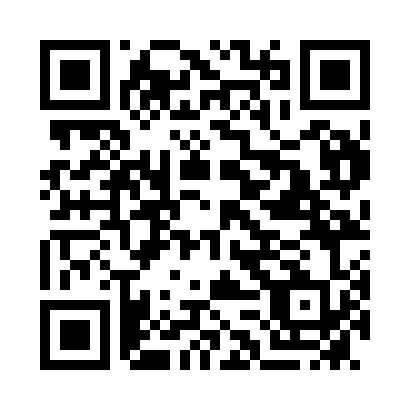 Prayer times for Kirkimbie, AustraliaWed 1 May 2024 - Fri 31 May 2024High Latitude Method: NonePrayer Calculation Method: Muslim World LeagueAsar Calculation Method: ShafiPrayer times provided by https://www.salahtimes.comDateDayFajrSunriseDhuhrAsrMaghribIsha1Wed5:527:0612:504:086:347:442Thu5:537:0712:504:076:337:433Fri5:537:0712:504:076:337:434Sat5:537:0712:504:076:327:425Sun5:537:0812:504:066:327:426Mon5:537:0812:504:066:317:427Tue5:547:0812:504:066:317:418Wed5:547:0912:504:056:307:419Thu5:547:0912:504:056:307:4110Fri5:547:0912:494:056:307:4011Sat5:547:0912:494:056:297:4012Sun5:557:1012:494:046:297:4013Mon5:557:1012:494:046:297:3914Tue5:557:1112:494:046:287:3915Wed5:557:1112:494:046:287:3916Thu5:567:1112:494:036:287:3917Fri5:567:1212:494:036:277:3918Sat5:567:1212:504:036:277:3819Sun5:567:1212:504:036:277:3820Mon5:577:1312:504:036:277:3821Tue5:577:1312:504:036:267:3822Wed5:577:1312:504:036:267:3823Thu5:577:1412:504:026:267:3824Fri5:587:1412:504:026:267:3825Sat5:587:1412:504:026:267:3826Sun5:587:1512:504:026:257:3827Mon5:597:1512:504:026:257:3728Tue5:597:1512:504:026:257:3729Wed5:597:1612:514:026:257:3730Thu5:597:1612:514:026:257:3731Fri6:007:1712:514:026:257:37